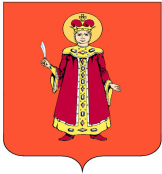 АДМИНИСТРАЦИЯ  ИЛЬИНСКОГО СЕЛЬСКОГО ПОСЕЛЕНИЯУГЛИЧСКОГО МУНИЦИПАЛЬНОГО РАЙОНА  ЯРОСЛАВСКОЙ ОБЛАСТИП О С Т А Н О В Л Е Н И Е «Об утверждении Порядка ведения реестра субъектов малого и среднего предпринимательства – получателей поддержки, осуществляющих деятельность на территории Ильинского сельского поселения Угличского муниципального района Ярославской области» 	 В соответствии с Федеральным законом от 06.10.2003 г. №131-ФЗ «Об общих принципах организации местного самоуправления в Российской Федерации», Федеральным законом от 24.07.2007 № 209-ФЗ «О развитии малого и среднего предпринимательства в Российской Федерации», Приказом Министерства экономического развития РФ от 31 мая 2017 г. N 262 «Об утверждении Порядка ведения реестров субъектов малого и среднего предпринимательства - получателей поддержки и Требований к технологическим, программным, лингвистическим, правовым и организационным средствам обеспечения пользования указанными реестрами», Уставом Ильинского сельского поселения, Администрация Ильинского сельского поселенияПОСТАНОВЛЯЕТ:1. Утвердить:1.1.    Порядок ведения реестра субъектов малого и среднего предпринимательства - получателей поддержки, осуществляющих деятельность на территории Ильинского сельского поселения1.2.   Полномочия органов местного самоуправления муниципального образования Ильинское сельское поселение по вопросам развития малого и среднего предпринимательства2.Опубликовать настоящее постановление в Информационном вестнике Ильинского сельского поселения «Наш край» и разместить на официальном сайте Администрации Ильинского сельского поселения.3. Контроль за исполнением настоящего постановления возложить Заместителя Главы администрации Паску А.П.4. Постановление вступает в силу с момента его подписания. Глава Ильинского сельского поселения                          Н.И. ПоддубнаяПриложение 1к постановлению администрацииИльинского сельского поселения от 23.01.2019 № 4/1ПОРЯДОКВЕДЕНИЯ РЕЕСТРА СУБЪЕКТОВ МАЛОГО И СРЕДНЕГОПРЕДПРИНИМАТЕЛЬСТВА - ПОЛУЧАТЕЛЕЙПОДДЕРЖКИ, ОСУЩЕСТВЛЯЮЩИХ ДЕЯТЕЛЬНОСТЬ НА ТЕРРИТОРИИ ИЛЬИНСКОГО СЕЛЬСКОГО ПОСЕЛЕНИЯУГЛИЧСКОГО МУНИЦИПАЛЬНОГО РАЙОНАЯРОСЛАВСКОЙ ОБЛАСТИI. Общие положения1.1. Настоящий Порядок разработан для ведения реестра субъектов малого и среднего предпринимательства - получателей поддержки, осуществляющих деятельность на территории Ильинского сельского поселения  (далее - Реестр).1.2. Порядок разработан в соответствии с Федеральным законом от 24.07.2007 № 209-ФЗ «О развитии малого и среднего предпринимательства в Российской Федерации», Приказом Министерства экономического развития РФ от 31 мая 2017 г. N 262 «Об утверждении Порядка ведения реестров субъектов малого и среднего предпринимательства - получателей поддержки и Требований к технологическим, программным, лингвистическим, правовым и организационным средствам обеспечения пользования указанными реестрами»Реестр ведется в бумажном и электронном виде с соблюдением требований к технологическим, программным, лингвистическим, правовым и организационным средствам обеспечения пользования реестрами.1.3. Основные понятия:Реестр - совокупность данных о субъектах малого и среднего предпринимательства - получателях поддержки, осуществляющих деятельность на территории Ильинского сельского поселения содержащих информацию об основных параметрах их деятельности и предоставляемых формах поддержки;субъект малого и среднего предпринимательства - получатель поддержки, осуществляющий деятельность на территории Ильинского сельского поселения, - индивидуальный предприниматель (юридическое лицо), удовлетворяющий критериям, предусмотренным Федеральным законом Российской Федерации от 24.07.2007 № 209-ФЗ «О развитии малого и среднего предпринимательства»;участник Реестра - субъект малого и среднего предпринимательства - получатель поддержки, осуществляющий деятельность на территории Ильинского сельского поселения, внесенный в Реестр в установленном порядке;1.4. Сведения, содержащиеся в реестре, являются открытыми и общедоступными. Администрация сельского поселения по запросу судебных и правоохранительных органов представляет информацию о наличии или об отсутствии сведений о субъектах малого и среднего предпринимательства - получателях поддержки, осуществляющих деятельность на территории Ильинского  сельского поселения  (в форме выписки).1.5. Сведения о субъектах малого и среднего предпринимательства - получателях поддержки, осуществляющих деятельность на территории Ильинского сельского поселения, хранятся администрацией сельского поселения  в соответствии с настоящим Порядком.II. Порядок ведения Реестра1. Администрация Ильинского сельского поселения при оказании поддержки субъектам малого и среднего предпринимательства, ведет реестр субъектов малого и среднего предпринимательства - получателей такой поддержки. 2. В реестре в отношении субъекта малого или среднего предпринимательства должны содержаться следующие сведения: 1) наименование органа, предоставившего поддержку; 2) полное и (в случае, если имеется) сокращенное наименование, в том числе фирменное наименование, адрес (место нахождения) постоянно действующего исполнительного органа юридического лица, государственный регистрационный номер записи о государственной регистрации юридического лица; 3) фамилия, имя и (в случае, если имеется) отчество, место жительства индивидуального предпринимателя, государственный регистрационный номер записи о государственной регистрации индивидуального предпринимателя; 4) вид, форма и размер предоставленной поддержки; 5) срок оказания поддержки; 6) идентификационный номер налогоплательщика; 7) дата принятия решения о предоставлении или прекращении оказания поддержки; 8) информация (в случае, если имеется) о нарушении порядка и условий предоставления поддержки, в том числе о нецелевом использовании средств поддержки. 3. Администрация Ильинского  сельского поселения при оказании поддержки субъектам малого и среднего предпринимательства, вносит записи в реестр субъектов малого и среднего предпринимательства - получателей поддержки в отношении соответствующих субъектов малого и среднего предпринимательства в течение тридцати дней со дня принятия решения об оказании поддержки или решения о прекращении оказания поддержки. 4. Порядок ведения реестра субъектов малого и среднего предпринимательства - получателей поддержки, требования к технологическим, программным, лингвистическим, правовым и организационным средствам обеспечения пользования указанными реестрами устанавливаются Правительством Российской Федерации. 5. Информация, содержащаяся в реестре субъектов малого и среднего предпринимательства - получателей поддержки, является открытой для ознакомления с ней физических и юридических лиц. 6. Сведения, предусмотренные пунктом 2 статьи 6 настоящего Положения, исключаются из реестров субъектов малого и среднего предпринимательства - получателей поддержки по истечении трех лет с даты окончания срока оказания поддержки.Приложение
к Порядкуведения реестра субъектов малого и среднего предпринимательства – получателей поддержки, осуществляющих деятельность на территории Ильинского сельского поселения Угличского муниципального района Ярославской области, утвержденное постановлением администрацииИльинского сельского поселения от ___ № ___Реестр субъектов малого и среднего предпринимательства – получателей поддержкиАдминистрация Ильинского сельского поселения(наименование органа, предоставившего поддержку)Приложение 2к постановлению администрацииИльинского сельского поселения от ___ № ___ Полномочия органов местного самоуправления МО Ильинское сельское поселение по вопросам развития малого и среднего предпринимательстваК полномочиям органов местного самоуправления МО Ильинское сельское поселение по вопросам развития малого и среднего предпринимательства относится создание условий для развития малого и среднего предпринимательства, в том числе:1) формирование и осуществление муниципальных программ (подпрограмм) с учетом национальных и местных социально-экономических, экологических, культурных и других особенностей; 2)анализ финансовых, экономических, социальных и иных показателей развития малого и среднего предпринимательства и эффективности применения мер по его развитию, прогноз развития малого и среднего предпринимательства на территориях муниципальных образований;3) формирование инфраструктуры поддержки субъектов малого и среднего предпринимательства на территориях муниципальных образований и обеспечение ее деятельности;4) содействие деятельности некоммерческих организаций, выражающих интересы субъектов малого и среднего предпринимательства, и структурных подразделений указанных организаций; 5) образование координационных или совещательных органов в области развития малого и среднего предпринимательства органами местного самоуправления.от23. 01. 2019 г.№4/1Номер реестровой записи и дата включения сведений в реестрОснование для включения (исключения) сведений в реестрСведения о субъекте малого и среднего предпринимательства – получателе поддержкиСведения о субъекте малого и среднего предпринимательства – получателе поддержкиСведения о субъекте малого и среднего предпринимательства – получателе поддержкиСведения о субъекте малого и среднего предпринимательства – получателе поддержкиСведения о предоставленной поддержкеСведения о предоставленной поддержкеСведения о предоставленной поддержкеСведения о предоставленной поддержкеИнформация о нарушении порядка и условий предоставления поддержки (если имеется), в том числе о нецелевом использовании средств поддержкиНомер реестровой записи и дата включения сведений в реестрОснование для включения (исключения) сведений в реестрнаименование юридического лица или фамилия, имя и отчество (если имеется) индивидуального предпринимателяпочтовый адрес (место нахождения) постоянно действующего исполнительного органа юридического лица или место жительства индивидуального предпринимателя – получателя поддержкиосновной государственный регистрационный номер записи о государственной регистрации юридического лица (ОГРН) или индивидуального предпринимателя (ОГРНИП)идентификационный номер налогоплательщикавид поддержкиформа поддержкиразмер поддержкисрок оказания поддержкиИнформация о нарушении порядка и условий предоставления поддержки (если имеется), в том числе о нецелевом использовании средств поддержки1234567891011I. Субъекты малого предпринимательства (за исключением микропредприятий)I. Субъекты малого предпринимательства (за исключением микропредприятий)I. Субъекты малого предпринимательства (за исключением микропредприятий)I. Субъекты малого предпринимательства (за исключением микропредприятий)I. Субъекты малого предпринимательства (за исключением микропредприятий)I. Субъекты малого предпринимательства (за исключением микропредприятий)I. Субъекты малого предпринимательства (за исключением микропредприятий)I. Субъекты малого предпринимательства (за исключением микропредприятий)I. Субъекты малого предпринимательства (за исключением микропредприятий)I. Субъекты малого предпринимательства (за исключением микропредприятий)I. Субъекты малого предпринимательства (за исключением микропредприятий)II. Субъекты среднего предпринимательстваII. Субъекты среднего предпринимательстваII. Субъекты среднего предпринимательстваII. Субъекты среднего предпринимательстваII. Субъекты среднего предпринимательстваII. Субъекты среднего предпринимательстваII. Субъекты среднего предпринимательстваII. Субъекты среднего предпринимательстваII. Субъекты среднего предпринимательстваII. Субъекты среднего предпринимательстваII. Субъекты среднего предпринимательстваIII. МикропредприятияIII. МикропредприятияIII. МикропредприятияIII. МикропредприятияIII. МикропредприятияIII. МикропредприятияIII. МикропредприятияIII. МикропредприятияIII. МикропредприятияIII. МикропредприятияIII. Микропредприятия